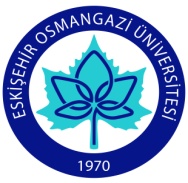 SAĞLIK BİLİMLERİ FAKÜLTESİ HEMŞİRELİK BÖLÜMÜ DERS BİLGİ FORMU
Tarih   						                                                      İmza	    FACULTY OF HEALTH NURSING DEPARTMENT, INFORMATION FORM OF COURSEDate                									SignatureDÖNEM BAHARDERSİN ADIFOTOĞRAFÇILIKKODU   281116011KOORDİNATÖRYrd.Doç.Dr.Ünal ÖZELMASDERSİ VERENLERYrd.Doç.Dr.Ünal ÖZELMASYARIYILHAFTALIK DERS SAATİHAFTALIK DERS SAATİHAFTALIK DERS SAATİHAFTALIK DERS SAATİYARIYILTeorikUygulamaLaboratuarLaboratuarKredisiAKTSAKTSTÜRÜDİLİ61200222SEÇMELİTÜRKÇEDEĞERLENDİRME SİSTEMİDEĞERLENDİRME SİSTEMİDEĞERLENDİRME SİSTEMİDEĞERLENDİRME SİSTEMİDEĞERLENDİRME SİSTEMİDEĞERLENDİRME SİSTEMİDEĞERLENDİRME SİSTEMİDEĞERLENDİRME SİSTEMİDEĞERLENDİRME SİSTEMİDEĞERLENDİRME SİSTEMİYARIYIL İÇİ ÇALIŞMALARYARIYIL İÇİ ÇALIŞMALARYARIYIL İÇİ ÇALIŞMALARYARIYIL İÇİ ÇALIŞMALARFaaliyet türüFaaliyet türüFaaliyet türüSayıSayı%YARIYIL İÇİ ÇALIŞMALARYARIYIL İÇİ ÇALIŞMALARYARIYIL İÇİ ÇALIŞMALARYARIYIL İÇİ ÇALIŞMALARI. Ara SınavI. Ara SınavI. Ara SınavYARIYIL İÇİ ÇALIŞMALARYARIYIL İÇİ ÇALIŞMALARYARIYIL İÇİ ÇALIŞMALARYARIYIL İÇİ ÇALIŞMALARII. Ara SınavII. Ara SınavII. Ara SınavYARIYIL İÇİ ÇALIŞMALARYARIYIL İÇİ ÇALIŞMALARYARIYIL İÇİ ÇALIŞMALARYARIYIL İÇİ ÇALIŞMALARUygulamaUygulamaUygulamaYARIYIL İÇİ ÇALIŞMALARYARIYIL İÇİ ÇALIŞMALARYARIYIL İÇİ ÇALIŞMALARYARIYIL İÇİ ÇALIŞMALARÖdevÖdevÖdev1150YARIYIL İÇİ ÇALIŞMALARYARIYIL İÇİ ÇALIŞMALARYARIYIL İÇİ ÇALIŞMALARYARIYIL İÇİ ÇALIŞMALARSunum/SeminerSunum/SeminerSunum/SeminerYARIYIL İÇİ ÇALIŞMALARYARIYIL İÇİ ÇALIŞMALARYARIYIL İÇİ ÇALIŞMALARYARIYIL İÇİ ÇALIŞMALARYarıyıl Sonu SınavıYarıyıl Sonu SınavıYarıyıl Sonu Sınavı1150YARIYIL İÇİ ÇALIŞMALARYARIYIL İÇİ ÇALIŞMALARYARIYIL İÇİ ÇALIŞMALARYARIYIL İÇİ ÇALIŞMALARTOPLAMTOPLAMTOPLAMÖNKOŞULLARÖNKOŞULLARÖNKOŞULLARÖNKOŞULLAR------İÇERİĞİİÇERİĞİİÇERİĞİİÇERİĞİBu ders; fotoğrafçılığın tarihçesinden başlayarak analog makinelerden günümüzde kullanılan dijital fotoğraf makinelerinin kullanımlarını, çekimtekniklerini, ışığın ve alan derinliğinin doğru kullanımını ve bilgisayardafotoğrafların düzenlenmesini öğretmeyi esas almaktadır.Bu ders; fotoğrafçılığın tarihçesinden başlayarak analog makinelerden günümüzde kullanılan dijital fotoğraf makinelerinin kullanımlarını, çekimtekniklerini, ışığın ve alan derinliğinin doğru kullanımını ve bilgisayardafotoğrafların düzenlenmesini öğretmeyi esas almaktadır.Bu ders; fotoğrafçılığın tarihçesinden başlayarak analog makinelerden günümüzde kullanılan dijital fotoğraf makinelerinin kullanımlarını, çekimtekniklerini, ışığın ve alan derinliğinin doğru kullanımını ve bilgisayardafotoğrafların düzenlenmesini öğretmeyi esas almaktadır.Bu ders; fotoğrafçılığın tarihçesinden başlayarak analog makinelerden günümüzde kullanılan dijital fotoğraf makinelerinin kullanımlarını, çekimtekniklerini, ışığın ve alan derinliğinin doğru kullanımını ve bilgisayardafotoğrafların düzenlenmesini öğretmeyi esas almaktadır.Bu ders; fotoğrafçılığın tarihçesinden başlayarak analog makinelerden günümüzde kullanılan dijital fotoğraf makinelerinin kullanımlarını, çekimtekniklerini, ışığın ve alan derinliğinin doğru kullanımını ve bilgisayardafotoğrafların düzenlenmesini öğretmeyi esas almaktadır.Bu ders; fotoğrafçılığın tarihçesinden başlayarak analog makinelerden günümüzde kullanılan dijital fotoğraf makinelerinin kullanımlarını, çekimtekniklerini, ışığın ve alan derinliğinin doğru kullanımını ve bilgisayardafotoğrafların düzenlenmesini öğretmeyi esas almaktadır.AMAÇLARIAMAÇLARIAMAÇLARIAMAÇLARIÖğrencilere fotoğraf konusundaki tüm bilgileri vererek çekim tekniklerini öğretmek, kişisel üretme ve paylaşma duygusunu aşılamak, bu becerilerinimesleki alanda da kullanmalarına yardımcı olmak.Öğrencilere fotoğraf konusundaki tüm bilgileri vererek çekim tekniklerini öğretmek, kişisel üretme ve paylaşma duygusunu aşılamak, bu becerilerinimesleki alanda da kullanmalarına yardımcı olmak.Öğrencilere fotoğraf konusundaki tüm bilgileri vererek çekim tekniklerini öğretmek, kişisel üretme ve paylaşma duygusunu aşılamak, bu becerilerinimesleki alanda da kullanmalarına yardımcı olmak.Öğrencilere fotoğraf konusundaki tüm bilgileri vererek çekim tekniklerini öğretmek, kişisel üretme ve paylaşma duygusunu aşılamak, bu becerilerinimesleki alanda da kullanmalarına yardımcı olmak.Öğrencilere fotoğraf konusundaki tüm bilgileri vererek çekim tekniklerini öğretmek, kişisel üretme ve paylaşma duygusunu aşılamak, bu becerilerinimesleki alanda da kullanmalarına yardımcı olmak.Öğrencilere fotoğraf konusundaki tüm bilgileri vererek çekim tekniklerini öğretmek, kişisel üretme ve paylaşma duygusunu aşılamak, bu becerilerinimesleki alanda da kullanmalarına yardımcı olmak.ÖĞRENİM ÇIKTILARIÖĞRENİM ÇIKTILARIÖĞRENİM ÇIKTILARIÖĞRENİM ÇIKTILARI1.Bilimsel bir araştırmada görsel destek oluşturabilme2.Fotoğraf bilgisini kavrayabilme 3.Fotoğrafçılıkla ilgili yöntemleri öğrenebilme4.Fotoğrafçılık konusundaki güncel bilgileri takip edebilme1.Bilimsel bir araştırmada görsel destek oluşturabilme2.Fotoğraf bilgisini kavrayabilme 3.Fotoğrafçılıkla ilgili yöntemleri öğrenebilme4.Fotoğrafçılık konusundaki güncel bilgileri takip edebilme1.Bilimsel bir araştırmada görsel destek oluşturabilme2.Fotoğraf bilgisini kavrayabilme 3.Fotoğrafçılıkla ilgili yöntemleri öğrenebilme4.Fotoğrafçılık konusundaki güncel bilgileri takip edebilme1.Bilimsel bir araştırmada görsel destek oluşturabilme2.Fotoğraf bilgisini kavrayabilme 3.Fotoğrafçılıkla ilgili yöntemleri öğrenebilme4.Fotoğrafçılık konusundaki güncel bilgileri takip edebilme1.Bilimsel bir araştırmada görsel destek oluşturabilme2.Fotoğraf bilgisini kavrayabilme 3.Fotoğrafçılıkla ilgili yöntemleri öğrenebilme4.Fotoğrafçılık konusundaki güncel bilgileri takip edebilme1.Bilimsel bir araştırmada görsel destek oluşturabilme2.Fotoğraf bilgisini kavrayabilme 3.Fotoğrafçılıkla ilgili yöntemleri öğrenebilme4.Fotoğrafçılık konusundaki güncel bilgileri takip edebilmeKAYNAKLARKAYNAKLARKAYNAKLARKAYNAKLAR1.Modern Fotoğraf Sanatı, Ümit İmer, 19772.Amatör Fotoğrafçılık, Hasan Deniz, 1991 3.Fotoğraf Sanatı, Edouard Boubat, 19924.Her Yönüyle Fotoğrafçılık Tekniği, Erhan Ergün, 19935.Dijital Fotoğraf Rehberi, Özer Kanburoğlu, 20106.Dijital Fotoğrafçının El Kitabı (5 Cilt), Scott Kelby, 20101.Modern Fotoğraf Sanatı, Ümit İmer, 19772.Amatör Fotoğrafçılık, Hasan Deniz, 1991 3.Fotoğraf Sanatı, Edouard Boubat, 19924.Her Yönüyle Fotoğrafçılık Tekniği, Erhan Ergün, 19935.Dijital Fotoğraf Rehberi, Özer Kanburoğlu, 20106.Dijital Fotoğrafçının El Kitabı (5 Cilt), Scott Kelby, 20101.Modern Fotoğraf Sanatı, Ümit İmer, 19772.Amatör Fotoğrafçılık, Hasan Deniz, 1991 3.Fotoğraf Sanatı, Edouard Boubat, 19924.Her Yönüyle Fotoğrafçılık Tekniği, Erhan Ergün, 19935.Dijital Fotoğraf Rehberi, Özer Kanburoğlu, 20106.Dijital Fotoğrafçının El Kitabı (5 Cilt), Scott Kelby, 20101.Modern Fotoğraf Sanatı, Ümit İmer, 19772.Amatör Fotoğrafçılık, Hasan Deniz, 1991 3.Fotoğraf Sanatı, Edouard Boubat, 19924.Her Yönüyle Fotoğrafçılık Tekniği, Erhan Ergün, 19935.Dijital Fotoğraf Rehberi, Özer Kanburoğlu, 20106.Dijital Fotoğrafçının El Kitabı (5 Cilt), Scott Kelby, 20101.Modern Fotoğraf Sanatı, Ümit İmer, 19772.Amatör Fotoğrafçılık, Hasan Deniz, 1991 3.Fotoğraf Sanatı, Edouard Boubat, 19924.Her Yönüyle Fotoğrafçılık Tekniği, Erhan Ergün, 19935.Dijital Fotoğraf Rehberi, Özer Kanburoğlu, 20106.Dijital Fotoğrafçının El Kitabı (5 Cilt), Scott Kelby, 20101.Modern Fotoğraf Sanatı, Ümit İmer, 19772.Amatör Fotoğrafçılık, Hasan Deniz, 1991 3.Fotoğraf Sanatı, Edouard Boubat, 19924.Her Yönüyle Fotoğrafçılık Tekniği, Erhan Ergün, 19935.Dijital Fotoğraf Rehberi, Özer Kanburoğlu, 20106.Dijital Fotoğrafçının El Kitabı (5 Cilt), Scott Kelby, 2010ÖĞRETİM YÖNTEMLERİÖĞRETİM YÖNTEMLERİÖĞRETİM YÖNTEMLERİÖĞRETİM YÖNTEMLERİTeorik anlatım, Perdede sunum, Fotoğraf makinesi ve kamera uygulamalarıTeorik anlatım, Perdede sunum, Fotoğraf makinesi ve kamera uygulamalarıTeorik anlatım, Perdede sunum, Fotoğraf makinesi ve kamera uygulamalarıTeorik anlatım, Perdede sunum, Fotoğraf makinesi ve kamera uygulamalarıTeorik anlatım, Perdede sunum, Fotoğraf makinesi ve kamera uygulamalarıTeorik anlatım, Perdede sunum, Fotoğraf makinesi ve kamera uygulamalarıDERS AKIŞIDERS AKIŞIHAFTAKONULAR1Fotoğraf Makinesi Tanıtımı (Analog ve Dijital Makineler)2Fotoğrafın Temelleri3Fotoğraf İpuçları4Lensler ve Çeşitleri - Filtreler5Fotoğrafta Diyafram ve Enstantane6Uygulama7Fotoğrafta Belirginliği Sağlayan Öğeler8Dijital Fotoğrafçılık9Foto Simulatör ve Uygulamalar10Bilgisayarda Fotoğraf Düzenleme11Video Kamera Tanıtımı (Profesyonel ve El Tipi)12Çekim Teknikleri ve Uygulama13Bilgisayarda Video DüzenlemeNOPROGRAM ÇIKTILARINA KATKISI3211Hemşirelik Eğitiminde Temel Kavramları Tanıma BecerisiX2Temel Kavramları Merkeze Alarak Etik Problemlere Yaklaşma BecerisiX3Hemşirelik ve Sağlık Bilimlerine İlişkin Bilgi Sahibi Olma ve Edindiği Bilgileri Uygulama BecerisiX4Disiplinler-arası Takım Çalışması Yapabilme BecerisiX5Hemşirelik Eğitiminde, Tıbbi Problemleri Tanıma, Formülize Etme ve Çözme Becerisi X6Etkin Yazılı ve Sözlü İletişim/Sunum BecerisiX7Mesleki ve Etik Sorumluluğu Anlama ve Uygulama Becerisi X8Yaşam Boyu Öğrenimin Önemini Kavrama ve Uygulama BecerisiX1:Hiç Katkısı Yok. 2:Kısmen Katkısı Var. 3:Tam Katkısı Var.1:Hiç Katkısı Yok. 2:Kısmen Katkısı Var. 3:Tam Katkısı Var.1:Hiç Katkısı Yok. 2:Kısmen Katkısı Var. 3:Tam Katkısı Var.1:Hiç Katkısı Yok. 2:Kısmen Katkısı Var. 3:Tam Katkısı Var.1:Hiç Katkısı Yok. 2:Kısmen Katkısı Var. 3:Tam Katkısı Var.TERMSPRINGCOURSE TITLEPhotographyCODE 281116011COORDINATORAssist. Prof. Ünal ÖZELMASINSTRUCTORSAssist. Prof. Ünal ÖZELMASSEMESTERHOURS PER WEEKHOURS PER WEEKHOURS PER WEEKHOURS PER WEEKSEMESTERTheoryPracticeLaboratoryLaboratoryCreditECTSTYPETYPELANGUAGE6120022ELECTIVEELECTIVETURKISHASSESMENT SYSTEMASSESMENT SYSTEMASSESMENT SYSTEMASSESMENT SYSTEMASSESMENT SYSTEMASSESMENT SYSTEMASSESMENT SYSTEMASSESMENT SYSTEMASSESMENT SYSTEMASSESMENT SYSTEMIN-TERM STUDIESIN-TERM STUDIESIN-TERM STUDIESIN-TERM STUDIESType of ActivityType of ActivityType of ActivityType of ActivityQuantityPercentageIN-TERM STUDIESIN-TERM STUDIESIN-TERM STUDIESIN-TERM STUDIESFirst Mid TermFirst Mid TermFirst Mid TermFirst Mid TermIN-TERM STUDIESIN-TERM STUDIESIN-TERM STUDIESIN-TERM STUDIESSecond Mid TermSecond Mid TermSecond Mid TermSecond Mid TermIN-TERM STUDIESIN-TERM STUDIESIN-TERM STUDIESIN-TERM STUDIESPracticePracticePracticePracticeIN-TERM STUDIESIN-TERM STUDIESIN-TERM STUDIESIN-TERM STUDIESHomeworkHomeworkHomeworkHomework150IN-TERM STUDIESIN-TERM STUDIESIN-TERM STUDIESIN-TERM STUDIESPresentation/Preparing SeminerPresentation/Preparing SeminerPresentation/Preparing SeminerPresentation/Preparing SeminerIN-TERM STUDIESIN-TERM STUDIESIN-TERM STUDIESIN-TERM STUDIESFinal ExaminationFinal ExaminationFinal ExaminationFinal Examination150IN-TERM STUDIESIN-TERM STUDIESIN-TERM STUDIESIN-TERM STUDIESTOTALTOTALTOTALTOTALPREREQUISITESPREREQUISITESPREREQUISITESPREREQUISITES------CONTENTSCONTENTSCONTENTSCONTENTSThis course intends the history of photography, the use of digital machines from analog machines, photograph techniques,  the right use of the light and area depth and to learn the arrangement the photos in computerThis course intends the history of photography, the use of digital machines from analog machines, photograph techniques,  the right use of the light and area depth and to learn the arrangement the photos in computerThis course intends the history of photography, the use of digital machines from analog machines, photograph techniques,  the right use of the light and area depth and to learn the arrangement the photos in computerThis course intends the history of photography, the use of digital machines from analog machines, photograph techniques,  the right use of the light and area depth and to learn the arrangement the photos in computerThis course intends the history of photography, the use of digital machines from analog machines, photograph techniques,  the right use of the light and area depth and to learn the arrangement the photos in computerThis course intends the history of photography, the use of digital machines from analog machines, photograph techniques,  the right use of the light and area depth and to learn the arrangement the photos in computerGOALSGOALSGOALSGOALSTo learn photography techniques giving all the information about photo to students, vaccinate personal producing and share sense, help to using their skills to the professional areaTo learn photography techniques giving all the information about photo to students, vaccinate personal producing and share sense, help to using their skills to the professional areaTo learn photography techniques giving all the information about photo to students, vaccinate personal producing and share sense, help to using their skills to the professional areaTo learn photography techniques giving all the information about photo to students, vaccinate personal producing and share sense, help to using their skills to the professional areaTo learn photography techniques giving all the information about photo to students, vaccinate personal producing and share sense, help to using their skills to the professional areaTo learn photography techniques giving all the information about photo to students, vaccinate personal producing and share sense, help to using their skills to the professional area LEARNİNG OUTCOMES LEARNİNG OUTCOMES LEARNİNG OUTCOMES LEARNİNG OUTCOMES1.To support to scientific investigation. 2.To comprehend the photo knowledge 3.To learn the method about photography 4.To follow current information about photography  1.To support to scientific investigation. 2.To comprehend the photo knowledge 3.To learn the method about photography 4.To follow current information about photography  1.To support to scientific investigation. 2.To comprehend the photo knowledge 3.To learn the method about photography 4.To follow current information about photography  1.To support to scientific investigation. 2.To comprehend the photo knowledge 3.To learn the method about photography 4.To follow current information about photography  1.To support to scientific investigation. 2.To comprehend the photo knowledge 3.To learn the method about photography 4.To follow current information about photography  1.To support to scientific investigation. 2.To comprehend the photo knowledge 3.To learn the method about photography 4.To follow current information about photography  SOURCESSOURCESSOURCESSOURCES1.Modern Fotoğraf Sanatı, Ümit İmer, 19772.Amatör Fotoğrafçılık, Hasan Deniz, 1991 3.Fotoğraf Sanatı, Edouard Boubat, 19924.Her Yönüyle Fotoğrafçılık Tekniği, Erhan Ergün, 19935.Dijital Fotoğraf Rehberi, Özer Kanburoğlu, 20106.Dijital Fotoğrafçının El Kitabı (5 Cilt), Scott Kelby, 20101.Modern Fotoğraf Sanatı, Ümit İmer, 19772.Amatör Fotoğrafçılık, Hasan Deniz, 1991 3.Fotoğraf Sanatı, Edouard Boubat, 19924.Her Yönüyle Fotoğrafçılık Tekniği, Erhan Ergün, 19935.Dijital Fotoğraf Rehberi, Özer Kanburoğlu, 20106.Dijital Fotoğrafçının El Kitabı (5 Cilt), Scott Kelby, 20101.Modern Fotoğraf Sanatı, Ümit İmer, 19772.Amatör Fotoğrafçılık, Hasan Deniz, 1991 3.Fotoğraf Sanatı, Edouard Boubat, 19924.Her Yönüyle Fotoğrafçılık Tekniği, Erhan Ergün, 19935.Dijital Fotoğraf Rehberi, Özer Kanburoğlu, 20106.Dijital Fotoğrafçının El Kitabı (5 Cilt), Scott Kelby, 20101.Modern Fotoğraf Sanatı, Ümit İmer, 19772.Amatör Fotoğrafçılık, Hasan Deniz, 1991 3.Fotoğraf Sanatı, Edouard Boubat, 19924.Her Yönüyle Fotoğrafçılık Tekniği, Erhan Ergün, 19935.Dijital Fotoğraf Rehberi, Özer Kanburoğlu, 20106.Dijital Fotoğrafçının El Kitabı (5 Cilt), Scott Kelby, 20101.Modern Fotoğraf Sanatı, Ümit İmer, 19772.Amatör Fotoğrafçılık, Hasan Deniz, 1991 3.Fotoğraf Sanatı, Edouard Boubat, 19924.Her Yönüyle Fotoğrafçılık Tekniği, Erhan Ergün, 19935.Dijital Fotoğraf Rehberi, Özer Kanburoğlu, 20106.Dijital Fotoğrafçının El Kitabı (5 Cilt), Scott Kelby, 20101.Modern Fotoğraf Sanatı, Ümit İmer, 19772.Amatör Fotoğrafçılık, Hasan Deniz, 1991 3.Fotoğraf Sanatı, Edouard Boubat, 19924.Her Yönüyle Fotoğrafçılık Tekniği, Erhan Ergün, 19935.Dijital Fotoğraf Rehberi, Özer Kanburoğlu, 20106.Dijital Fotoğrafçının El Kitabı (5 Cilt), Scott Kelby, 2010TEACHING METHODSTEACHING METHODSTEACHING METHODSTEACHING METHODSTheoretical teaching, Presentation on the screen,  Practice of camera and video cameraTheoretical teaching, Presentation on the screen,  Practice of camera and video cameraTheoretical teaching, Presentation on the screen,  Practice of camera and video cameraTheoretical teaching, Presentation on the screen,  Practice of camera and video cameraTheoretical teaching, Presentation on the screen,  Practice of camera and video cameraTheoretical teaching, Presentation on the screen,  Practice of camera and video cameraCOURSE CONTENTCOURSE CONTENTWEEKTOPICS1Introducing the analog and digital photography machine2Bases of the photo3Hints about photo4Contact lens and their types - Filter and assist materials5Diaphragm and shutter in photo6Practice7Elements providing clarity in photo8Digital Photography9Photo Simulator and practices10Photo arrangement in computer11Introducing the video camera (Professional and Handycam)12Shooting techniques and practice13Video arrangement in computerNUMBERPROGRAM OUTCOMES3211Get a recognition of basis principles in Nursing institutions education X2Get an ability to solve ethical problems with basic principlesX3Nursing institutions education Gather as well as apply knowledge of health sciencesX4Function on multi-disciplinary teamsX5Identify, formulate, and solve medical and Nursing institutions education problemsX6Use effective written and oral communication/presentation skillsX7Get an understanding of professional and ethical responsibilityX8Get a recognition of the need for, and an ability to engage in lifelong learningX1:No contribution Yok. 2:Partially contribution. 3: Yes contribution1:No contribution Yok. 2:Partially contribution. 3: Yes contribution1:No contribution Yok. 2:Partially contribution. 3: Yes contribution1:No contribution Yok. 2:Partially contribution. 3: Yes contribution1:No contribution Yok. 2:Partially contribution. 3: Yes contribution